STATE OF MAINE REQUEST FOR PROPOSALS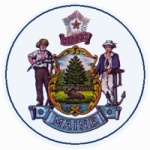 RFP AMENDMENT # 201901012RFP NUMBER AND TITLE:201901012 Specialty Crop Block GrantAMENDMENT DATE:03/20/2019PROPOSAL DUE DATE:03/27/2019RFP ISSUED BY:Agriculture, Conservation & ForestryPROPOSALS DUE TO:Applications must be received by the Division of Procurement Services by:Submission Deadline: For 2019, Applications are due March 27, 2019, no later than 4:00 p.m., local time.  See Annual Application Submittals below for deadline in 2020 and beyond.Applications must be submitted to the following address:Submission Address: Division of Procurement Services, Burton M. Cross Building, 111 Sewall Street - 4th Floor, Augusta, ME 04330DESCRIPTION OF CHANGES IN RFP (if any):Part V.B.1 is amended to update the language in the Scoring Category titled “The project proposed shows how Specialty Crops in Maine will impact the most specialty crop producers”. The point value is not changing.DESCRIPTION OF CHANGES IN RFP (if any):Part V.B.1 is amended to update the language in the Scoring Category titled “The project proposed shows how Specialty Crops in Maine will impact the most specialty crop producers”. The point value is not changing.REVISED LANGUAGE IN RFP (if any):The following is the new language for the scoring category mentioned above:“The proposed project clearly and measurably impacts multiple specialty crop producers.”REVISED LANGUAGE IN RFP (if any):The following is the new language for the scoring category mentioned above:“The proposed project clearly and measurably impacts multiple specialty crop producers.”All other provisions and clauses of the RFP remain unchanged.All other provisions and clauses of the RFP remain unchanged.